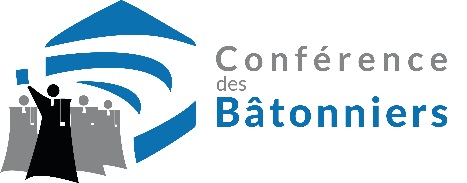 Assemblée GénéraleVendredi 20 mai 2022Hôtel Novotel Paris Centre Tour Eiffel61, quai de Grenelle 75015 PARISBULLETIN D’INSCRIPTIONÀ retourner à la Conférence des Bâtonniers 12 Place Dauphine — 75001 PARISMail : conference@conferencedesbatonniers.com Fax : 01.43.25.12.69Mme, M. le Bâtonnier ……………………………………………………………………………………………(Merci de remplir un bulletin d’inscription par personne)Barreau de ………………………………………………………………………………………………………Assistera :- A l’assemblée générale 		            	 OUI		 NONParticipera :- Au déjeuner sur place		            	 OUI		 NON                          Participation aux frais d’organisation	100€                          Déjeuner sur place				  40€                                                                 Total     ………..........(en un chèque à l’ordre de la Conférence des Bâtonniers)Toute annulation qui n’est pas signalée au secrétariat, par courrier, au moins 
72 heures avant la date de l’assemblée, ne donnera lieu à aucun remboursement.